DFH	EHCB	FHFG	FVERTICAL ABOVE GROUND TANK	G	Gwww.fgtsolutions.com Phone: 573-317-9620MFG: 147 Opportunity Rd., Camdenton, MO 65020DATE:8/20/2021Mailing: P.O. BOX 326, Montreal, MO 65591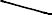 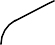 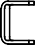 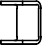 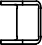 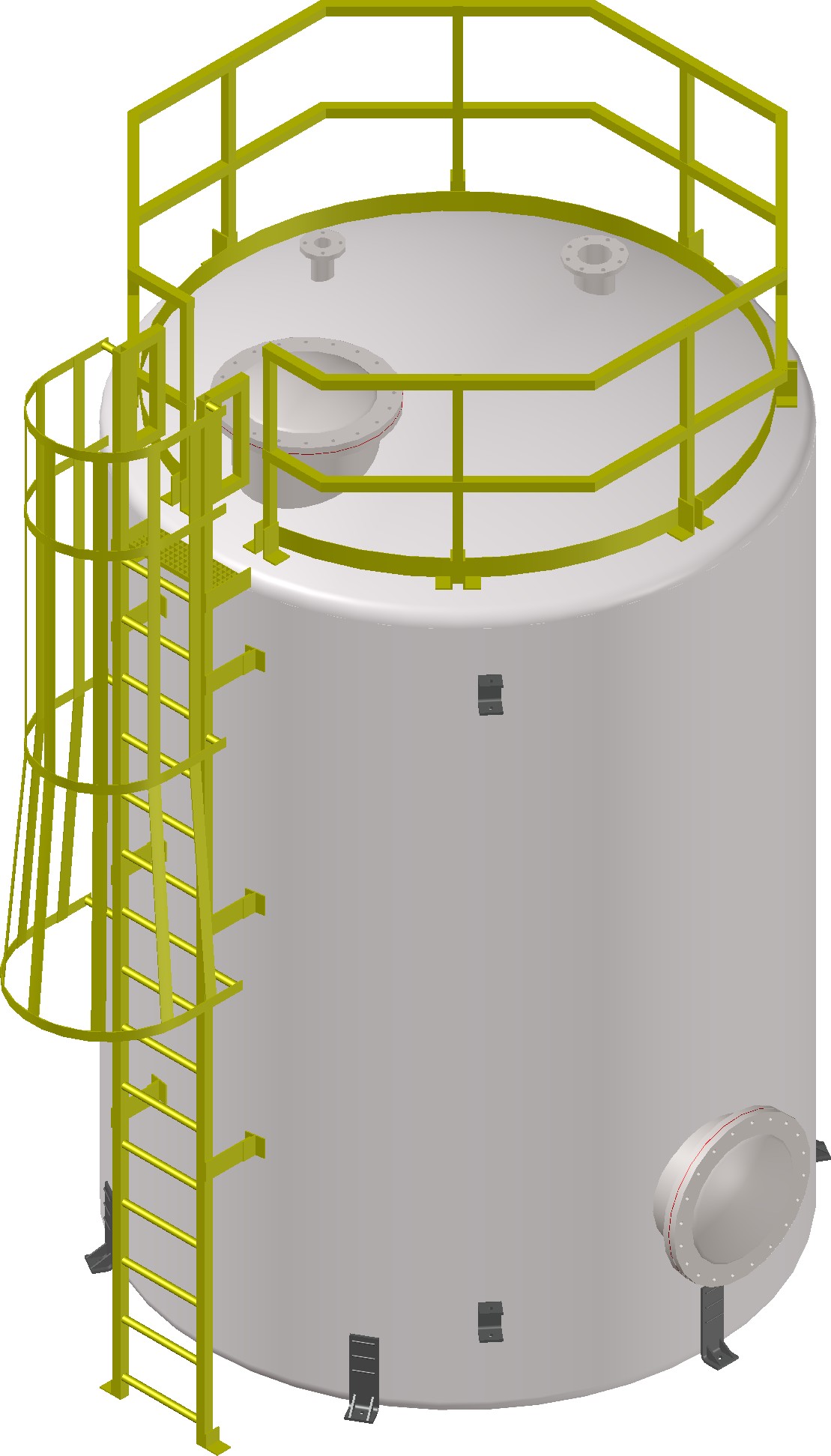 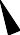 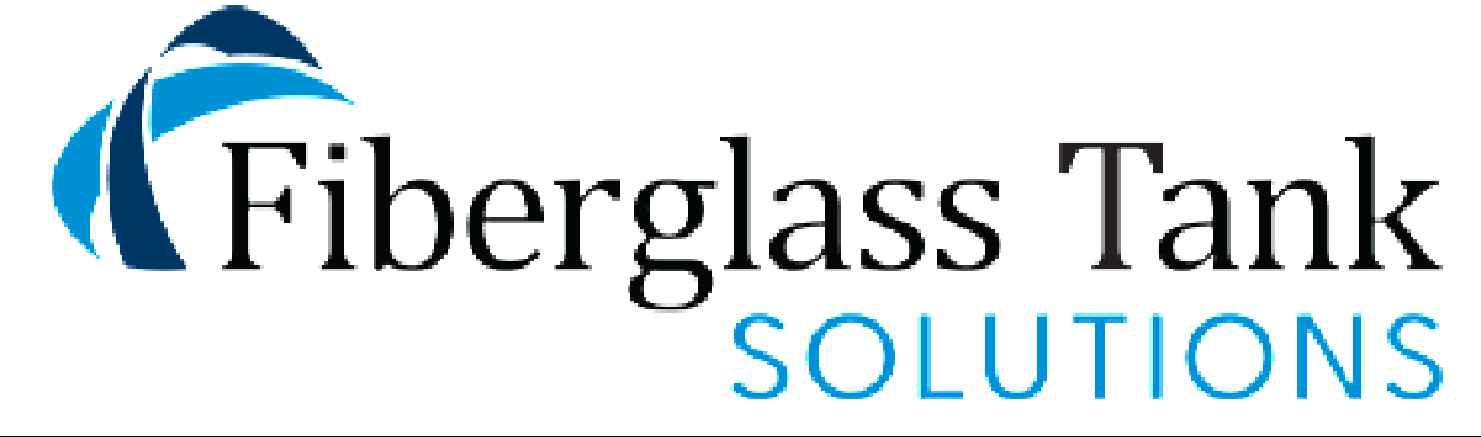 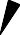 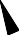 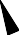 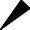 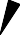 